Plan d’accompagnement personnalisé - ElémentaireVu la loi n° 2013-595 du 8 juillet 2013 d’orientation et de programmation pour la refondation de l’École de laRépublique ; vu le code de l’éducation et notamment ses articles L. 311-7 et D. 311-13.Nom et prénom(s) de l’élève : Date de naissance :Responsables légaux :Adresse :Besoins spécifiques de l’élève (à remplir par le médecin de l’éducation nationale)     Points d’appui pour les apprentissages :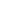 Conséquences des troubles sur les apprentissages :Adaptations et aménagements à mettre en place en fonction des besoins de l’élèveÉLÉMENTAIREL’ensemble des items n’est pas à renseigner. Seuls les items indispensables à l’élève sont à cocher.Adaptations transversales :Évaluations :Leçons :Lecture / langage oral :Production d’écrits :Mathématiques :Pratique d’une langue vivante étrangère :Autres aménagements et adaptations :Bilan des aides apportées au primaire :    Aménagements n’ayant pas atteint les objectifs escomptés :    Aménagements profitables :Entrée au collègeLiaison primaire-collège (à remplir par l’enseignant de l’école en lien avec un enseignant du collège) :Fournir une fiche « mémoire » (dessins, symboles, etc.)Expliquer et traduire la grammaire, les tournures de phrasesDate :Visa des parents :Signature et tampon du directeur d’école :Date :Visa des parents :Signature et tampon du directeur d’école :Date :Visa des parents :Signature et tampon du directeur d’école :Date :Visa des parents :Signature et tampon du directeur d’école :Date :Visa des parents :Signature et tampon du directeur d’école :